TMF Plan Approval<When using electronic signatures, indicate so in the signature block>Document Version HistoryDefinitions and AbbreviationsIntroductionThe purpose of this Trial Master File (TMF) Plan is to outline the processes and procedures that all VCU responsible parties will follow to ensure a high-quality Trial Master File. This plan outlines how records for the trial will be managed and stored during and after the duration of the trial, including study specific processes and documentation for archival. All relevant study team members are expected to understand and adhere to this TMF Plan. The scope of this TMF Plan covers responsibilities of the sponsor and other parties in ensuring a high quality TMF. TMF Oversight ResponsibilitiesThere are different roles involved in TMF setup and maintenance and all are responsible for ensuring inspection readiness of the TMF during the conduct of the study. Therefore, records must be submitted on an ongoing basis.Add and/or delete rows as applicableInspections/AuditsIn the event of a regulatory audit/inspection, the Project Manager will ensure all impacted study team members are informed as soon as the inspection has been announced. The <ENTER Key TMF Contact> will be informed of the audit/inspection purpose, scope, date, and time.  The sponsor Quality Assurance (QA) representative will inform the auditor/inspector of the location of the study-specific TMF, i.e., Sponsor and/or CRO(s).  If there is an audit/inspection post-transfer of the final TMF from the CRO/Vendor, the auditable TMF is located at the Sponsor.The sponsor QA representative will coordinate the logistics of the audit. The audit/inspection will be conducted as per the respective Sponsor and/or CRO(s) procedures, as applicable. Direct access to the TMF should be planned, as it may be required. For eTMF, this includes providing the inspectors with suitable equipment and brief training.TMF Content and Disposition PlanDocument Alternate LocationsThose documents which are required but will not be filed in the TMF will be identified, and have their alternate location described in the study-specific TMF Index. Vendor ManagementApplicable SOPsThe applicable TMF SOPs that will be followed are listed in the table below.TMF ReviewsInspection Readiness checks will occur per the TMF Oversight and Inspection Readiness SOP. These reviews will occur, at least, at each milestone for the study, each country, and all sites. <Any study specific variance should be listed here.> AppendixStudy Specific TMF IndexSponsor Representative(s)Sponsor Representative(s)Sponsor Representative(s)Sponsor Representative(s)<Name><Title>SignatureDate (DD MMM YYYY)<Name><Title>SignatureDate (DD MMM YYYY)Vendor Representative(s), if applicableVendor Representative(s), if applicableVendor Representative(s), if applicableVendor Representative(s), if applicable<Name><Title>SignatureDate (DD MMM YYYY)<Name><Title>SignatureDate (DD MMM YYYY)Other Representative(s), if applicableOther Representative(s), if applicableOther Representative(s), if applicableOther Representative(s), if applicable<Name><Title>SignatureDate (DD MMM YYYY)<Name><Title>SignatureDate (DD MMM YYYY) Version NumberSummary of Changes Version Date1.0Original Final VersionDate (DD MMM YYYY)Term / AcronymDefinitionCROContract Research Organization.  A person or an organization (commercial, academic, or other) contracted by the sponsor to perform one or more of a sponsor's trial-related duties and functions.Document OwnerResponsible for the quality and completeness of a specified record prior to it being filed in the TMF. May also be responsible for filing the record in the TMF, but filing may be delegated to another person or another function.eTMFElectronic Trial Master File.OversightOversight is important where the sponsor has delegated functions to other parties, either within the same organization (for example, to a Chief Investigator within the Trust) or to an external CRO. The sponsor’s project management or governance should have sufficient processes in place to verify that the functions are being conducted appropriately. The sponsor should be approving documents and processes implemented to carry out the delegated functions such as (not exhaustive):  protocols, case report forms (CRFs), standard operating procedures (SOPs), analysis plans, data management plans.VCU OVPRI VCU Office of the Vice President of Research and Innovation.SponsorAn individual, company, institution, or organization that takes responsibility for the initiation, management, and/or financing of a clinical trial.TMFTrial Master File for a clinical trial that comprises the sponsor and the investigator files.  The TMF contains documents that individually and collectively permit evaluation of the conduct of a study and the quality of the data produced.   TMF can be in paper (TMF) and/or electronic (eTMF).TMF Archivist (Project Manager)Accountable and has the ultimate authority for the archival of TMF records (TMF and eTMF).  This role has access to both the TMF and eTMF.Activity[Sponsor][CRO or other Vendors; add as many as needed]eTMF Systems TrainingeTMF Access ManagementWrite and maintain the TMF Plan and TMF IndexDocument collection, review, and finalization for documents associated with contracted servicesManagement of paper recordsDocument uploads to eTMF - Documents are uploaded to [ENTER] within [ENTER # of days] days of finalization or collection.  Document Quality and Metadata QC following upload to the eTMFTMF Completeness ReviewseTMF Query ResolutionMetrics ReportingArchiving and Study Document Retrieval[ENTER other activities as needed]TMF Format Electronic Hybrid (electronic and wet ink originals)Primary TMF Veeva Vault eTMF Shared Drive or Sharepoint Both used per study specific eTMF Index attachedDisposition of Originals /Wet-Inks Destroyed per certified copy process Archived through study close out at: ____________________________________________________________________________________________Management of Unblinded Records Uploaded by unblinded study team members with restricted access N/A - Open label trial or natural history trialTranslations Managed by: _________________________________________________ Is there a Translation Plan created for this study?Was there a TMF Migration Yes, Sharepoint to Vault Transfer No, historical documents maintained in _______. Document filing to Vault TMF effective as of ____date_____. Not ApplicableArchival Sponsor will archive at the following location per local regulations:__________________________________________________Vendor TypeVendor NameVendor Managed by:Content ManagementEDC[Name of Vendor][Sponsor/CRO]Content will be submitted to [TMF location] by [Vendor/Sponsor/CRO] at this timing [through-out the life of the study/at the conclusion of the study]. IXRS[Name of Vendor][Sponsor/CRO]Content will be submitted to [TMF location] by [Vendor/Sponsor/CRO] at this timing [through-out the life of the study/at the conclusion of the study]. Central Laboratory[Name of Vendor][Sponsor/CRO]Content will be submitted to [TMF location] by [Vendor/Sponsor/CRO] at this timing [through-out the life of the study/at the conclusion of the study]. Specialty Laboratory [Define][Name of Vendor][Sponsor/CRO]Content will be submitted to [TMF location] by [Vendor/Sponsor/CRO] at this timing [through-out the life of the study/at the conclusion of the study]. Pharmacovigilance[Name of Vendor][Sponsor/CRO]Content will be submitted to [TMF location] by [Vendor/Sponsor/CRO] at this timing [through-out the life of the study/at the conclusion of the study]. IP Depot[Name of Vendor][Sponsor/CRO]Content will be submitted to [TMF location] by [Vendor/Sponsor/CRO] at this timing [through-out the life of the study/at the conclusion of the study]. Other[Name of Vendor][Sponsor/CRO]Content will be submitted to [TMF location] by [Vendor/Sponsor/CRO] at this timing [through-out the life of the study/at the conclusion of the study]. SOP NameTrial Master File Setup and PlanningTrial Master File Document Collection and Processing Trial Master File Oversight and Inspection ReadinessTrial Master File Closeout and Archival 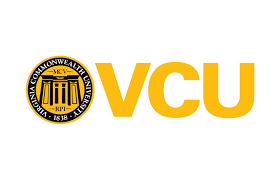 